臺北市107年度區域性資賦優異教育方案實施計劃壹、方案名稱：創藝「戲」遊記貳、實施目的：引導學生透過多角度思考來進行繪本故事之改編，並結合語文創作，讓學生藉由天馬行空的想像力培養學生創造力，並撰寫出與生活情境結合的短劇劇本。透過課程讓學生認識戲劇的整體面貌，並了解聲音、表情和肢體在戲劇中的運用。藉由同儕小組的共同討論與創作，學習團隊合作解決問題，進而發展學生劇本創作、肢體語言、舞臺展演的能力。參、辦理單位：一、主辦單位：臺北市政府教育局二、承辦單位：臺北市信義區三興國民小學肆、參加對象：(非特殊原因，無法全程參與者，請勿報名)臺北市所屬各公私立國民小學目前就讀四~六年級學生，共32名伍、辦理期程：107年7月 2 日(星期一)~7月 7日(星期六)，共6日（為全天課程，上午09：00～16：00） 詳細課程內容請見附件一、課程大綱。陸、活動地點：臺北市信義區三興國民小學（臺北市信義區基隆路二段99號）柒、報名方式：一、報名時程：即日起開始報名，原校請於107年5月25日(五)下午四時截止報名，承辦學校之截止收件時間為107年5月30日(三)下午四時止，敬請於期限內完成報名。二、採學校推薦統一報名。對劇本創作或戲劇表演有興趣的4～6年級申的學生，請繳交師長推薦函(詳見附件四)。報名表(詳見附件三，共3頁)填寫完畢後，一起裝訂，於報名日期前由學校統一以聯絡箱(012)送達三興國小輔導室特教組。捌、甄選標準：一、報名標準：凡臺北市公私立國小一般智能資優資源班4～6年級學生。經鑑定為一般智能校本資優方案（含區域衛星資優教育方案）國小4～6年級學生。對於劇本創作或戲劇表演有與趣的公私立國小4～6年級學生。(需繳交師長推薦函)若已參加過本方案105、106年度之學員，在錄取順序上將列為最後排序位置，期能將資源優先提供給未參與過之學員。每位報名學員均需繳交報名表-1~3(附件三，包含：報名表、自傳、參與動機及創造力測試題），未繳交者，視同未完成報名，將不予錄取。二、錄取標準：錄取順序與比例：錄取方式：若報名人數超過錄取人數時，以每校至多錄取2名為原則，並以高年級學生優先錄取。錄取公告：錄取名單將於107年6月13日（三）中午12時公告於本校網站最新消息，並通知各校錄取學生名單。四、聯絡人及電話：三興國小特教組  張涵洋老師，02-27364687轉33。玖、經費與繳費方式：一、臺北市政府教育局107年度區域性資賦優異教育方案補助經費。二、學生收費：每人850元（含午餐、教材與講師費用）三、繳費方式：確定錄取後，請於繳費日前繳費完畢，逾時視同放棄資格，由備取學生遞補。請於107年6月13~20日下午4時止，親自至本校總務處出納組或以臨櫃匯款方式繳費。四、臨櫃匯款資料如下：金融機構：台北富邦銀行公庫部金融機構代號：0122102入帳帳號：1605421190000-3帳戶名：臺北市三興國民小學特種基金保管款《匯款請務必要求銀行於備註欄註明校名及姓名。如：丁小雨就讀快樂國小，匯款時請  註明「快樂國小丁小雨(學生名)」，否則無法得知匯款人的身分。敬請配合》。送款單請  傳真至02-27372684或送款單之電子檔Email到00437@shps.tp.edu.tw ，註明特教組收，並請於回傳單據空白處註明學生就讀學校名稱、班級、學生姓名、聯絡人名稱與電話。五、逾期未繳交者視同放棄，將由備取學生遞補。拾、學員獎勵方式：一、活動期間全勤者，頒予結訓證書。二、上課及成果發表表現優良者，頒發獎品以資鼓勵。拾壹、備註：成果發表當日（7/7）若遇行政機關宣布放假（如颱風假等），則順延一天（或其他日期）辦理，請家長優先保留此時段；活動期間若行政機關宣布放假，則依比例辦理退費。實施計畫等方案相關表件亦可至本校網站最新消息下載(http: //www.shps.tp.edu.tw/)。附件一：臺北市信義區三興國小區域性資優方案~創藝「戲」遊記課程大綱創意創藝「戲」遊記課程表師資背景說明：何冠青 老師★ 經歷：105~106年度區域資優方案-創藝戲遊記(兒童戲劇)講師現任「林老師說故事兒童劇團」編導，「愛說笑 表演總舖」編劇、導演、演員，林仲鋆文教基金會戲劇志工，三興國小戲劇種子班指導老師。98、99年臺北市小小說書人評審97年吳興國小兒童戲劇指導老師 97、98、99年臺大圖資系學生蘭嶼故事志工隊指導老師99、100、101年臺北市政風處誠信說故事比賽評審102年臺北市立光復國小「達人說故事」老師103、104年臺北市政風處誠信說故事校園推廣老師103～106年臺北市教育局政風室校園巡演指導老師103年臺北市立動物園建園100年藝術季邀請演出（劇名：「野餐的一天」、「灰姑娘的四件寶物」）103~106年臺北市立永吉國小「戲劇志工」指導老師103~106年國立海洋大學說故事課程指導老師編導作品：快樂農莊、紅髮安妮(改編)、春天的早晨、啊！小強、月亮在看你、山洞裡的秘密、勇敢說出來、三隻小豬__潔牙篇、白雪公主__健康飲食篇、野餐的一天、我討厭書、花園裡的故事(花博戲劇)、傳家之寶、完整的愛、紅包、輪仔輪仔兜位去、青蛙村傳奇、老虎的長褲子、灰姑娘的四件寶物、煙囪村傳奇等作品。編導得獎作如下：何佳玫 老師經歷：105~106年度區域資優方案-創藝戲遊記(兒童戲劇)講師國立臺灣藝術專科學校舞蹈系畢業(現臺藝大)從事兒童舞蹈教學30年目前任教於臺北蘭陽藝術中心、國語日報兒童舞蹈班老師98年吳興國小兒童戲劇指導老師，「愛說笑 表演總舖」演員，林仲鋆文教基金會戲劇志工，三興國小戲劇種子班指導老師。103年臺北市立動物園建園100年藝術季邀請演出（劇名：「野餐的一天」、「灰姑娘的四件寶物」)103～106年臺北市教育局政風室校園誠信戲劇故事巡演指導老師103年第二屆環保署「劇在一起愛地球」戲劇比賽全國冠軍（劇名：「青蛙村傳奇」）104年臺北市環保局戲劇比賽特優（劇名：「煙囪村傳奇」）吳紫平 老師現任：信義國小輔導室個學中心戲劇指導老師「愛說笑表演總舖」藝術總監、演員經歷：105~106年度區域資優方案-創藝戲遊記(兒童戲劇)講師103、104、105年參與演出台北市教育局政風室誠信戲劇校園巡演「灰姑娘的四件寶物」103年台北市立動物園建園100年藝術季邀請演出(劇名：野餐的一天、灰姑娘的四件寶物)演員。104年參與演出台北市環保局戲劇比賽特優103年參與演出第二屆環保署「劇在一起愛地球」戲劇比賽全國冠軍102年度性別平等宣導國小組創意戲劇比賽佳作指導老師100年度品德教育宣導國小組創意戲劇比賽優勝指導老師100年建國百年戲劇比賽指導老師99年性別平等宣導國小組創意戲劇比賽佳作指導老師王麗芳 老師現任：信義國小輔導室個學中心戲劇指導老師「愛說笑表演總舖」演員經歷：105~106年度區域資優方案-創藝戲遊記(兒童戲劇)講師103~106年參與演出台北市教育局政風室誠信戲劇校園巡演「灰姑娘的四件寶物」104年參與演出台北市環保局戲劇比賽特優103年台北市立動物園建園100年藝術季邀請演出（劇名：野餐的一天、灰姑娘的四件寶物）演員。103年參與演出第二屆環保署「劇在一起愛地球」戲劇比賽全國冠軍102年度性別平等宣導國小組創意戲劇比賽佳作指導老師100年度品德教育宣導國小組創意戲劇比賽優勝指導老師100年建國百年戲劇比賽指導老師99年性別平等宣導國小組創意戲劇比賽佳作指導老師張含真 老師★ 學歷：實踐設計管理學院「服裝設計系」。★ 經歷：105~106年度區域資優方案-創藝戲遊記(兒童戲劇)講師大亞百貨樓面主管（負責化妝品，服飾精品區樓層設計規畫與管理 )。亞洲安妮香水公司「品牌行銷」。伊莉特化妝品公司「行銷企劃」。★ 教學經驗：三興國小課後輔導班老師三興國小課後才藝班「少女漫畫」指導老師三興國小課後才藝班「服裝設計」指導老師三興國小課後才藝班「飾品設計DIY」指導老師吳興國小課後才藝班「美少女漫畫」指導老師老師附件二臺北市信義區三興國民小學位置圖及交通資訊本校位置圖   地址：臺北市信義區基隆路二段99號交通資訊學校停車場位置不對外開放，請多搭乘交通大眾運輸，歡迎來電詢問路線。（02）27364687  附件三臺北市信義區三興國小107年區域性資賦優異教育方案「創藝『戲』遊記」報名表-1臺北市信義區三興國小107年區域性資賦優異教育方案「創藝『戲』遊記」報名表-2臺北市信義區三興國小107年區域性資賦優異教育方案「創藝『戲』遊記」報名表-3附件四師長推薦函報名資格(三)，對於劇本創作或戲劇表演有與趣的國小4～6年級學生，需檢附此師長推薦函，否則不予錄取。錄取順序錄取條件錄取比例1一般智能資優資源班校本資優方案（含區域衛星資優教育方案）4～6年級學生24名2對劇本創作或戲劇表演有興趣的4～6年級學生8名（若錄取順序1之報名人數不足，其剩餘名額將移至此處）7/2（一）7/3（二）7/4（三）7/5（四）7/6（五）7/7（六）0750-0820報到0830-0900開訓典禮（視聽教室）報到報到報到報到報到0900-1200認識表演藝術授課老師：吳紫平老師（自然教室）改編劇本(1)授課老師：何冠青老師（自然教室）改編劇本(2)授課老師：何冠青老師（自然教室）聲音的開發與運用(2)授課老師：王麗芳老師（自然教室）改編劇本(3)授課老師：何冠青老師（自然教室）肢體開發(3)授課老師：何佳玫老師（團體活動室）創意百寶箱-運用簡單素材製作服裝與道具授課老師:張含真老師（自然教室）戲劇排練(2)-聲音、表情、對白、動作授課老師:何冠青老師（自然教室）戲劇排練(3)-舞臺走位授課老師:吳紫平老師（自然教室）彩排─舞台布置、表演裝扮準備授課老師:吳紫平老師（自然教室）粉墨登場-進行表演裝扮的準備，服裝、臉裝、髮裝完成授課老師:王麗芳老師（自然教室）1200-1300午餐&午休午餐&午休午餐&午休午餐&午休午餐&午休午餐&午休1300-1600肢體開發(1)授課老師:何佳玫老師（團體活動室）聲音的開發與運用(1)授課老師:王麗芳老師（自然教室）肢體開發(2)授課老師:何佳玫老師（團體活動室）聲音的開發與運用(3)授課老師:王麗芳老師（自然教室）改編劇本(4)授課老師：何冠青老師（自然教室）角色挑選授課老師：吳紫平老師（自然教室）道具討論與彩妝設計授課老師:吳紫平老師（自然教室）戲劇排練(1)-讀劇本授課老師:何冠青老師（自然教室）戲劇排練(4)-和其他角色對戲 授課老師:何冠青老師（自然教室）戲劇排練(5)- 和其他角色對戲授課老師:吳紫平老師（自然教室）“SHOW TIME”--戲夢人生首部曲現場主持人:何冠青老師後台指導：何佳玫老師（視聽教室）1300-1600肢體開發(1)授課老師:何佳玫老師（團體活動室）聲音的開發與運用(1)授課老師:王麗芳老師（自然教室）肢體開發(2)授課老師:何佳玫老師（團體活動室）聲音的開發與運用(3)授課老師:王麗芳老師（自然教室）改編劇本(4)授課老師：何冠青老師（自然教室）角色挑選授課老師：吳紫平老師（自然教室）道具討論與彩妝設計授課老師:吳紫平老師（自然教室）戲劇排練(1)-讀劇本授課老師:何冠青老師（自然教室）戲劇排練(4)-和其他角色對戲 授課老師:何冠青老師（自然教室）戲劇排練(5)- 和其他角色對戲授課老師:吳紫平老師（自然教室）結業式-頒獎典禮（視聽教室）1600-滿載而歸滿載而歸滿載而歸滿載而歸滿載而歸滿載而歸完整的愛95年臺北市社會局性別平等戲劇比賽社會組第一名白雪公主--健康飲食篇96年臺北市衛生局營養推廣教育評鑑第一名傳家之寶96年臺北市教育局閩南語話劇比賽南區第三名聰明的波麗與大野狼97年東方出版社 「創意說故事PK賽」冠軍中國民間故事97年臺北市教育局性別平等戲劇比賽最佳創意獎青蛙村傳奇103年第二屆環保署「劇在一起愛地球」戲劇比賽全國冠軍煙囪村傳奇104年臺北市環保局戲劇比賽特優公車搭乘資訊：三興國小(臨江街觀光夜市)站下車：1、1503、207、254、282、284直、292、292、611、650、672、1551、1552 吳興街口站下車：950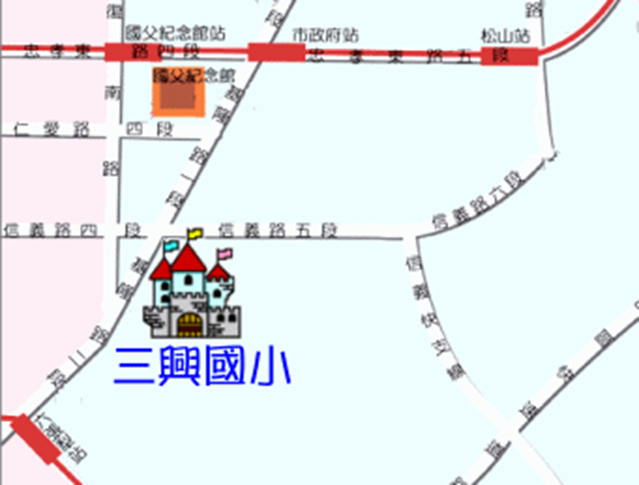 捷運信義線101/世貿站至三興國小 1號出口步行700公尺(往基隆路2段方向)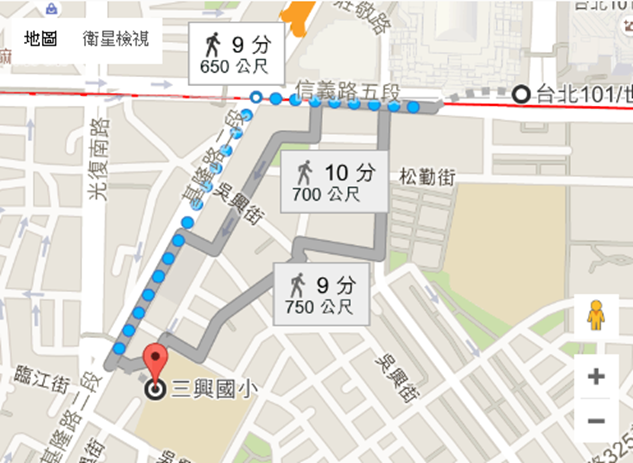 捷運文湖線六張犁站至三興國小 出站後步行約900公尺(往基隆路2段方向)； 或出站後又轉至搭乘公車站牌處搭乘 292 ，過兩站可抵達三興國小，過天橋約步行三分鐘可到。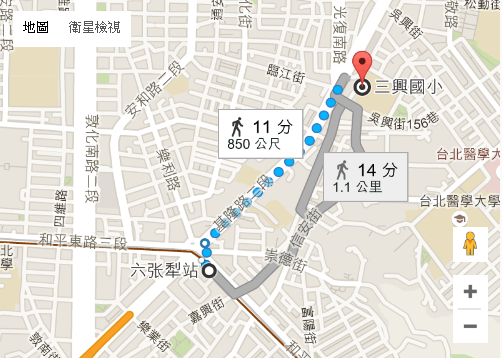 學生資料學生姓名就讀學校學生資料班 別       年       班身分證字號學生資料性 別□女生   □男生出生日期     年     月     日通訊地址午餐:   □葷    □素緊急聯絡人聯絡人與學生關係緊急聯絡人聯絡電話(O)(H)手機報名資格符合下列任一報名資格者：（請勾選）□一般智能資優資源班國小4～6年級學生□一般智能校本資優方案（含區域衛星資優教育方案）國小4～6年級學生□對於劇本創作或戲劇表演有與趣的公私立國小4～6年級(需繳交師長推薦函)符合下列任一報名資格者：（請勾選）□一般智能資優資源班國小4～6年級學生□一般智能校本資優方案（含區域衛星資優教育方案）國小4～6年級學生□對於劇本創作或戲劇表演有與趣的公私立國小4～6年級(需繳交師長推薦函)符合下列任一報名資格者：（請勾選）□一般智能資優資源班國小4～6年級學生□一般智能校本資優方案（含區域衛星資優教育方案）國小4～6年級學生□對於劇本創作或戲劇表演有與趣的公私立國小4～6年級(需繳交師長推薦函)符合下列任一報名資格者：（請勾選）□一般智能資優資源班國小4～6年級學生□一般智能校本資優方案（含區域衛星資優教育方案）國小4～6年級學生□對於劇本創作或戲劇表演有與趣的公私立國小4～6年級(需繳交師長推薦函)報名資格＊是否參與過105、106年度「創藝戲遊記」活動？（請務必勾選）□是，105、106年度曾參加過       □否，未參加過本活動＊是否參與過105、106年度「創藝戲遊記」活動？（請務必勾選）□是，105、106年度曾參加過       □否，未參加過本活動＊是否參與過105、106年度「創藝戲遊記」活動？（請務必勾選）□是，105、106年度曾參加過       □否，未參加過本活動＊是否參與過105、106年度「創藝戲遊記」活動？（請務必勾選）□是，105、106年度曾參加過       □否，未參加過本活動特殊需求例如:特殊病史、需輔導員特別注意之事項或緊急狀況處理……等例如:特殊病史、需輔導員特別注意之事項或緊急狀況處理……等例如:特殊病史、需輔導員特別注意之事項或緊急狀況處理……等例如:特殊病史、需輔導員特別注意之事項或緊急狀況處理……等報名活動同意書(請務必填寫，否則不錄取)茲同意本人子弟              報名參加三興國民小學107年度區域資賦優異教育方案「創意戲遊記」，並指導本人子弟恪遵以下守則：因活動名額之限制，錄取名額之分配，悉依活動計畫規範辦理，無論錄取與否，均無異議。為有效維護報名之公平性。凡報名錄取者，除有不可抗力之因素外（活動因故延期或取消，報名學生重大事故請假），不得放棄參加活動。若錄取後發生放棄情事或無故未參加，取消未來參加本校相關活動之權利。本人願維護子弟課程其間上下學安全，遵守學校及教師之規定，如有不接收輔導而發生違規情事者，將由本人自行負責。本人同意主辦學校於課程中拍攝、修飾、使用、公開展示本人子弟之肖像、名字、聲音、作品等，並展示於活動網站(FB粉絲團)或其他相關成果上。(5)活動期間，參加學生一律遵守相關作息規定及安全守則，期間素行表現不良者，一律通知就讀學校及家長，並取消往後參加本校相關活動之權利。    (      )(請打勾)本人子弟可以全程(7/2-7/7)參加活動，無故或未先告知，而未全程參加者，影響課程安排，將不予退費，未來不得參加本校相關活動。(特殊請況，請於報名時先告知)此致臺北市信義區三興國民小學家長：　　　　　　　　　　　　　                     　（簽名蓋章）中華民國　　　年　　　月　　　日茲同意本人子弟              報名參加三興國民小學107年度區域資賦優異教育方案「創意戲遊記」，並指導本人子弟恪遵以下守則：因活動名額之限制，錄取名額之分配，悉依活動計畫規範辦理，無論錄取與否，均無異議。為有效維護報名之公平性。凡報名錄取者，除有不可抗力之因素外（活動因故延期或取消，報名學生重大事故請假），不得放棄參加活動。若錄取後發生放棄情事或無故未參加，取消未來參加本校相關活動之權利。本人願維護子弟課程其間上下學安全，遵守學校及教師之規定，如有不接收輔導而發生違規情事者，將由本人自行負責。本人同意主辦學校於課程中拍攝、修飾、使用、公開展示本人子弟之肖像、名字、聲音、作品等，並展示於活動網站(FB粉絲團)或其他相關成果上。(5)活動期間，參加學生一律遵守相關作息規定及安全守則，期間素行表現不良者，一律通知就讀學校及家長，並取消往後參加本校相關活動之權利。    (      )(請打勾)本人子弟可以全程(7/2-7/7)參加活動，無故或未先告知，而未全程參加者，影響課程安排，將不予退費，未來不得參加本校相關活動。(特殊請況，請於報名時先告知)此致臺北市信義區三興國民小學家長：　　　　　　　　　　　　　                     　（簽名蓋章）中華民國　　　年　　　月　　　日茲同意本人子弟              報名參加三興國民小學107年度區域資賦優異教育方案「創意戲遊記」，並指導本人子弟恪遵以下守則：因活動名額之限制，錄取名額之分配，悉依活動計畫規範辦理，無論錄取與否，均無異議。為有效維護報名之公平性。凡報名錄取者，除有不可抗力之因素外（活動因故延期或取消，報名學生重大事故請假），不得放棄參加活動。若錄取後發生放棄情事或無故未參加，取消未來參加本校相關活動之權利。本人願維護子弟課程其間上下學安全，遵守學校及教師之規定，如有不接收輔導而發生違規情事者，將由本人自行負責。本人同意主辦學校於課程中拍攝、修飾、使用、公開展示本人子弟之肖像、名字、聲音、作品等，並展示於活動網站(FB粉絲團)或其他相關成果上。(5)活動期間，參加學生一律遵守相關作息規定及安全守則，期間素行表現不良者，一律通知就讀學校及家長，並取消往後參加本校相關活動之權利。    (      )(請打勾)本人子弟可以全程(7/2-7/7)參加活動，無故或未先告知，而未全程參加者，影響課程安排，將不予退費，未來不得參加本校相關活動。(特殊請況，請於報名時先告知)此致臺北市信義區三興國民小學家長：　　　　　　　　　　　　　                     　（簽名蓋章）中華民國　　　年　　　月　　　日茲同意本人子弟              報名參加三興國民小學107年度區域資賦優異教育方案「創意戲遊記」，並指導本人子弟恪遵以下守則：因活動名額之限制，錄取名額之分配，悉依活動計畫規範辦理，無論錄取與否，均無異議。為有效維護報名之公平性。凡報名錄取者，除有不可抗力之因素外（活動因故延期或取消，報名學生重大事故請假），不得放棄參加活動。若錄取後發生放棄情事或無故未參加，取消未來參加本校相關活動之權利。本人願維護子弟課程其間上下學安全，遵守學校及教師之規定，如有不接收輔導而發生違規情事者，將由本人自行負責。本人同意主辦學校於課程中拍攝、修飾、使用、公開展示本人子弟之肖像、名字、聲音、作品等，並展示於活動網站(FB粉絲團)或其他相關成果上。(5)活動期間，參加學生一律遵守相關作息規定及安全守則，期間素行表現不良者，一律通知就讀學校及家長，並取消往後參加本校相關活動之權利。    (      )(請打勾)本人子弟可以全程(7/2-7/7)參加活動，無故或未先告知，而未全程參加者，影響課程安排，將不予退費，未來不得參加本校相關活動。(特殊請況，請於報名時先告知)此致臺北市信義區三興國民小學家長：　　　　　　　　　　　　　                     　（簽名蓋章）中華民國　　　年　　　月　　　日學校核章特教組長/聯絡電話輔導主任校長學校核章甄選小組審核(由三興國小填寫)甄選小組審核(由三興國小填寫)□錄  取     □不錄取□錄  取     □不錄取一、自傳：請簡述(200字以內)二、參與動機：請簡述(100字以內)三、請問你看過哪些印象深刻的戲劇表演或是電影？四、請描述自己曾經參與過表演藝術有關的學習經驗。五、創意題1：如果你能當超級英雄的話，你想當哪一個？不可選超人，蝙蝠俠或蜘蛛人等知名人物。請自由發揮創造力，至少50字。六、創意題2：請發揮創造力，完成下圖。在表演藝術方面有優異表現，請說明推薦理由合作學習表現（1~4、5~8各勾選一個）：□ 1.學生總是主動發表      □ 5.學生總是領導其他組員行動□ 2.學生常常主動發表      □ 6.學生常常主動配合其他組員行動□ 3.學生偶而表達想法      □ 7.學生偶而主動配合其他組員行動□ 4.學生很少表達想法      □ 8.學生通常在小組中不行動表演藝術方面有優異表現(推薦理由)推薦人簽名（請導師或推薦教師填寫及簽名）